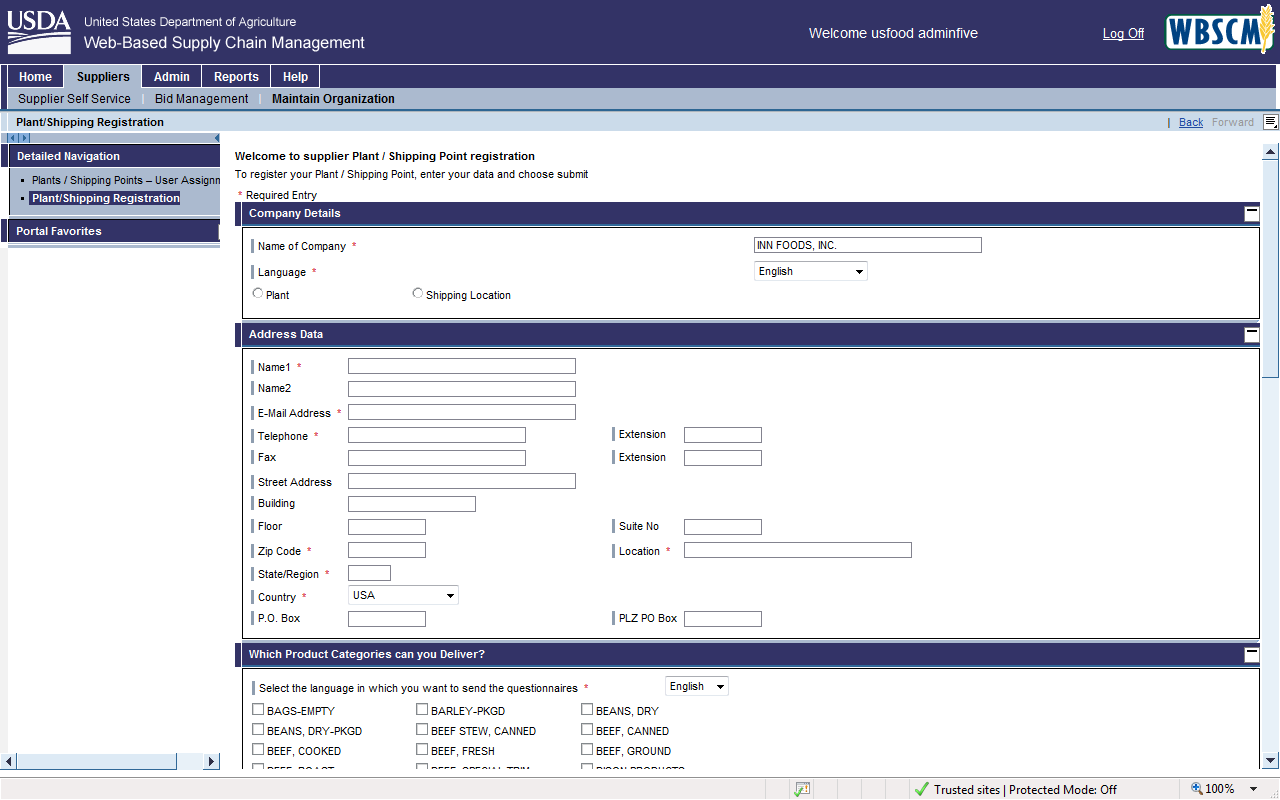 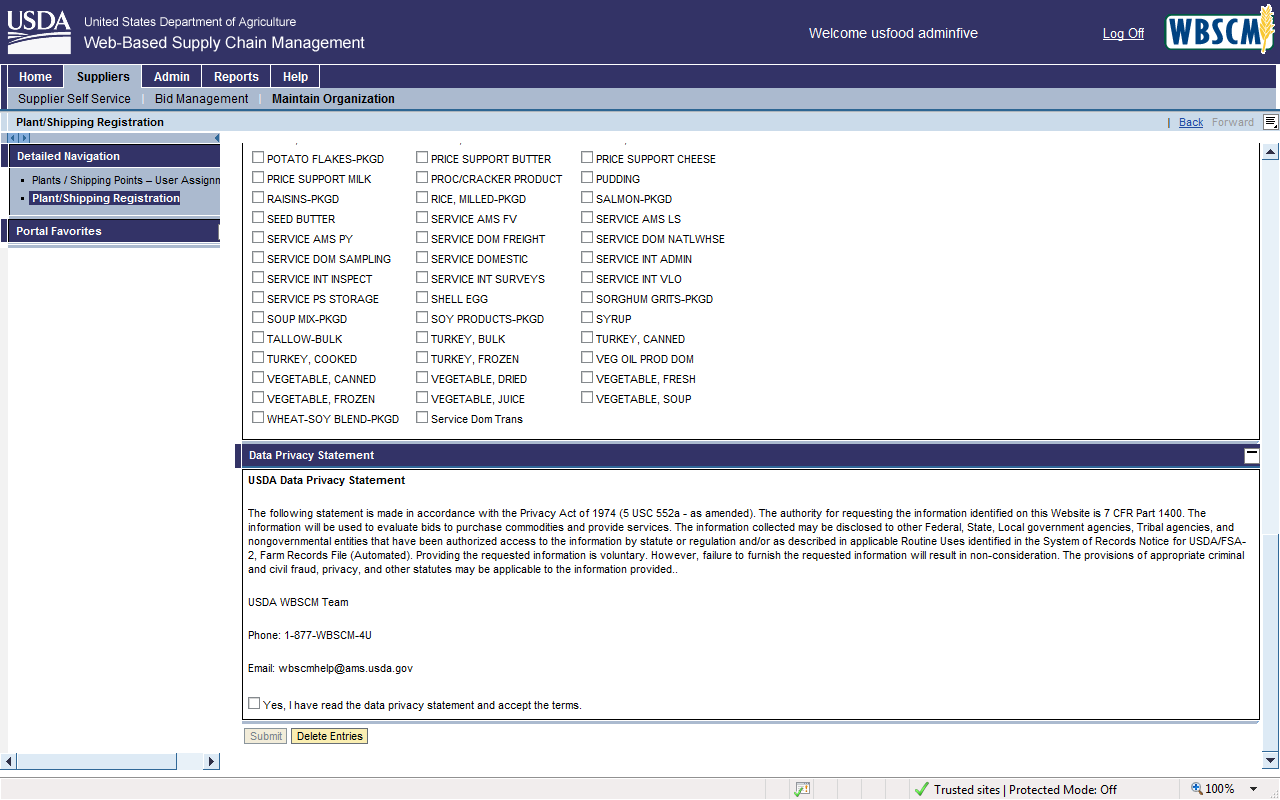 Both shots are of same screen. 